[NAME][Address] [Phone Number] [Contact person] [Email]BILL TO:[Address] [Email][Phone Number]INVOICE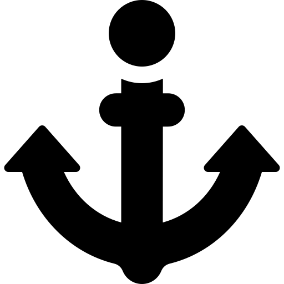 Thank you!Invoice No:Invoice Date:Due Date:Terms:Terms: